Załącznik nr 1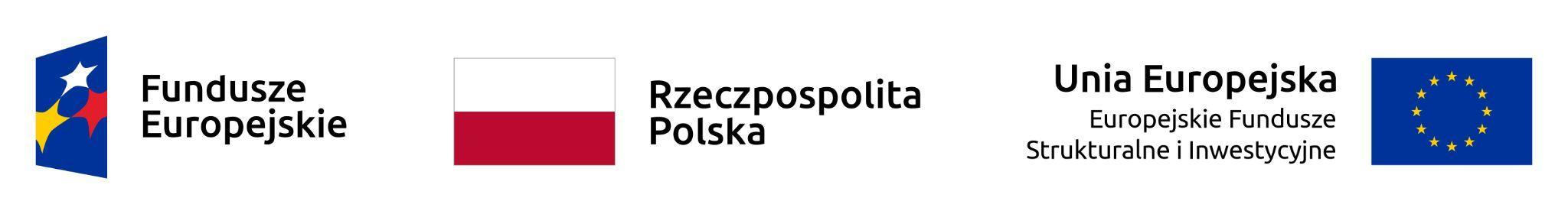 FORMULARZ OFERTYDANE OFERENTAOPIS OBIEKTULokalizacja i dojazd:	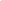 Standardowy pokój: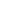 DOŚWIADCZENIA W REALIZACJI PODOBNYCH USŁUG Prosimy o wskazanie typów obsługiwanych wydarzeń, ich skali oraz Zleceniodawców.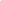 ASPEKT SPOŁECZNYInformacja o tym, czy oferta spełnia aspekt społeczny, o którym mowa w Zapytaniu ofertowymTAK  □  NIE  □ 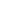 Jeśli TAK, prosimy krótko opisać, na czym polega spełnianie aspektu społecznego w przypadku składanej Oferty.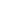 CENA ODPOWIADAJĄC NA ZAPYTANIE OFERTOWE DOTYCZĄCE: świadczenia usług hotelarskich dla uczestników projektu „Katalizator Innowacji Społecznych”, współfinansowanego ze środków Unii Europejskiej z Europejskiego Funduszu Społecznego w ramach Programu Operacyjnego Wiedza Edukacja Rozwój.oświadczam/y iż: Zapoznałem/am/liśmy się z treścią Zapytania Ofertowego i nie wnoszę/wnosimy do niego zastrzeżeń oraz przyjmuję warunki w nim zawarte.Zobowiązuję się do realizacji zamówienia zgodnie z warunkami opisanymi w zamówieniu i z uwzględnieniem przedstawionych w zamówieniu kwot brutto.Znajduję się w sytuacji ekonomicznej i finansowej zapewniającej wykonanie Zamówienia. Przed złożeniem oferty sprawdziłam/em w bazie konkurencyjności czy nie wprowadzono zmian do zapytania    ……………………………………………..Data i podpis oferenta załączniki: referencje Imię i nazwisko / nazwa OferentaNIP OferentaAdres OferentaTelefon kontaktowye-mailusługa koszt netto - za jedną dobę stawka VATkoszt brutto - za jedną dobę pokój jednoosobowy pokój dwuosobowy 